Order of WorshipIntroit: ‘Let all the World…’ [# 10 V.I.P] 	– District Chorale Call to WorshipL:	Creator God of heaven and earth.C:	Holy is Your name. L:	We come to worship you today. Inspire us through your songs.C:	Enfold us as Your communityL:	Embrace us with a vision so strong that we will go from here with good news for all people.Hymn: ‘Angel Voices, Ever Singing’ [# 370 VIP vs. 1, 2 and 5]Prayer of Adoration: L:	Love divine, all loves excelling, Joy of heaven to earth come down. What a privilege it is to assemble in your name.C:	You are worthy of all praise.L:	Give us a special anointing of Your Holy Spirit so that as we join together in worship, we will be in one accord.C:	We want to worship You in spirit and in truth.L:	Your investment in us being fearfully and wonderfully made leaves us in aweC:	We adore You, we praise You.L:	O Lord, Our Lord, highly exalted. Accept our praises as we give You the honour and glory due.ALL:	We pray in the matchless name of our Lord and Saviour, Jesus Christ. AMEN.  Prayer of Confession: L:	Forgiving Father, we come humbly admitting that our best efforts to lovingly serve You and our neighbours have again fallen short. Our well delivered messages have mostly been within the four walls of our chapels. We then head back to our homes, communities and workplaces where we get careless in continuing the message of a Christian lifestyle that speaks louder and clearer than our words.	O God, help us to be more sensitive to the promptings of your indwelling Holy Spirit, thus enabling us to make meaningful use of opportunities afforded us, especially in these moments of chaos and confusion. Your word declares that if we confess our sins, You are faithful and just to forgive us from our unrighteousness and cleanse us from our sins.ALL:	Amen, thanks be to God.Prayer of ThanksgivingL:	Our Hearts overflow with joy and thanksgiving to You, o God, as we join in singing. Hymn: ‘Sweet Hour of Prayer’ [# 289 VIP]Children and Youth FocusL:	Jesus, we thank You that children were involved in your earthly ministry. You used a little child as an example, clearly stating that unless we change and become like children, we will never enter the kingdom of heaven.
The age of technology has widened their choices for entertainment and it is urgent that we seek ways to reach them for you. In Jesus’ name we Pray. AMEN.MINISTRY OF THE WORDThe Collect ALL:	Generous God, you give us gifts and make them grow: though our faith is small as a mustard seed, make it grow to your glory and the flourishing of your kingdom; through Jesus Christ our Lord. AMEN.Old Testament: Amos 7: 7 – 17 – Bro. Keith NelsonResponsive Reading: Psalm 82 (VIP # 614)		Led by:  Sis. Marcia Tavares (Spanish Town Circuit)L:	1God has taken his place in the divine council;
in the midst of the gods he holds judgment:R:	2 “How long will you judge unjustly
and show partiality to the wicked? SelahL:	3 Give justice to the weak and the orphan;
maintain the right of the lowly and the destitute.R:	4 Rescue the weak and the needy;
deliver them from the hand of the wicked.”L:	5 They have neither knowledge nor understanding;
they walk around in darkness;
all the foundations of the earth are shaken.R:	6 I say, “You are gods,
children of the Most High, all of you;L:	7 nevertheless, you shall die like mortals
and fall like any prince.”R:	8 Rise up, O God, judge the earth,
for all the nations belong to you!The GloriaEpistle: Colossians 1: 1 – 14 – Bro. Paul ThorbourneHymn: ‘Come, Thou Everlasting Spirit’ [# 427 VIP]Gospel: Luke 10: 25 – 37 		- Rev’d Shane Hansel				     (Minister, Spanish Town Circuit)Sermon:				- Rev’d Shane Hansel				  (Minister, Spanish Town Circuit)Hymn of Response: ‘My Saviour, How Shall I Proclaim’ [# 230 VIP]Announcements / Offertory/ Blessing of Tithes and OfferingPrayers of IntercessionL:	The Lord be with You.R:	And also with YouL:	God, we bring our prayers to you with confidence knowing that you will hear and answer.
We pray for the world You created and the people who share it with us; for countries caught up in war and violent conflict; for the economic crisis in the world and the hardships it is creating for your people.R:	Have mercy upon us, O God.L:	We remember those who are oppressed and neglected; the homeless and the destitute; those who have no one to care for them; those who face the pain and grief at the loss of loved ones. Help us to give wholehearted support in practical ways and in prayer.R:	Have mercy upon us, O God.L:	We pray for our country Jamaica. Grant wisdom to our leaders as they seek Your will in doing what is right. We remember our people who are unemployed, hungry, abused physically, mentally and emotionally.R:	Have mercy upon us, O God.L:	We pray for our brothers and sisters in Christ. Comfort those who are struggling with their faith. Grant wisdom to those who minister among us. Keep us faithful to the call we have received. In Christ Jesus, our Lord, we pray.R:	Have mercy upon us, O God.The Lord’s Prayer Hymn: ‘A Charge to Keep I have’ [# 315 VIP]	Benediction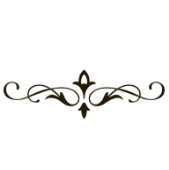 The Methodist Church in the Caribbean 
and the Americas (MCCA)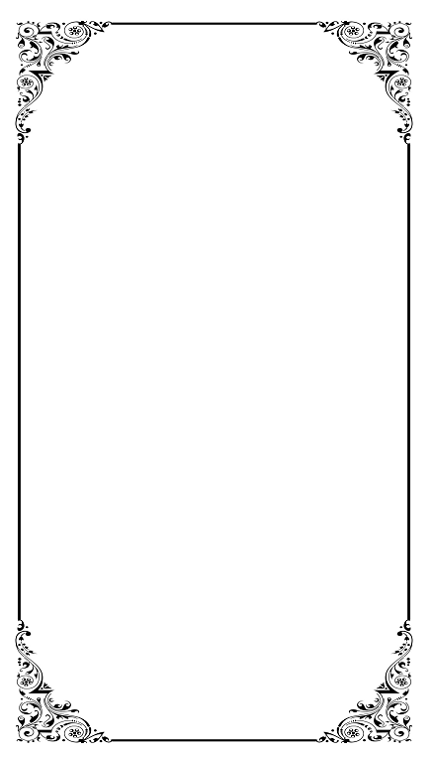 Jamaica DistrictDISTRICT THEME:“Spreading Scriptural Holiness to 
Reform the Nation…Beginning with Me”Sub Theme “Building a Resilient People: 
Church, Community and Nation”METHODIST VOICES IN WORD AND SONGTELEVISION MINISTRY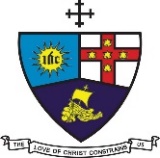 DIVINE WORSHIP
5th Lord’s Day after PentecostOfficiating Clergy:Preacher:	Rev’d Shane Hansel
(Minister, Spanish Town Circuit)Liturgist:	Sis. Marcia Tavares 
(Lay Preacher, Spanish Town Circuit)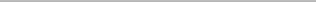 Organist:	Bro. Donovan Rookwood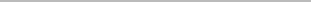 District President: Bishop Christine Gooden-BengucheDistrict Conference Secretary:  Rev’d Dr. Wayneford McFarlaneA warm welcome to all worshippers!Choristers:Sis. Patricia BeecherSis. Shirley RichardsSis. Fay Bowen-NelsonBro. Orville ManningSis. Marcia CohenBro. Keith NelsonSis. Cecile DavisBro. Paul ThorbourneSis. Colleen Nembhard